Инструкция о порядке пополнения баланса лицевых счетовПосле того как зашли в сбербанк онлайн, выбираем «Переводы и платежи» и пишем «ПроСервис»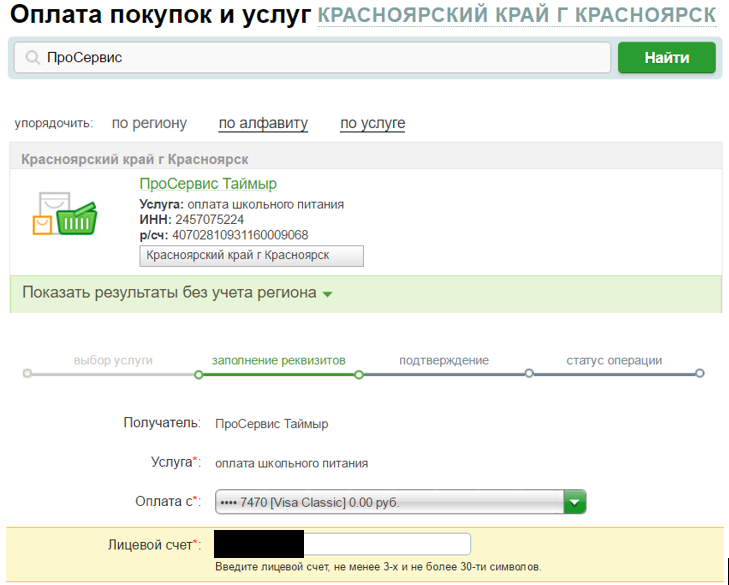 Далее переходит на страницу, где надо ввести сумму, на которую пополняем ЛСНа этой странице также присутствует ваша  ФИО. Удостоверяемся, что ввели верный ЛС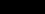 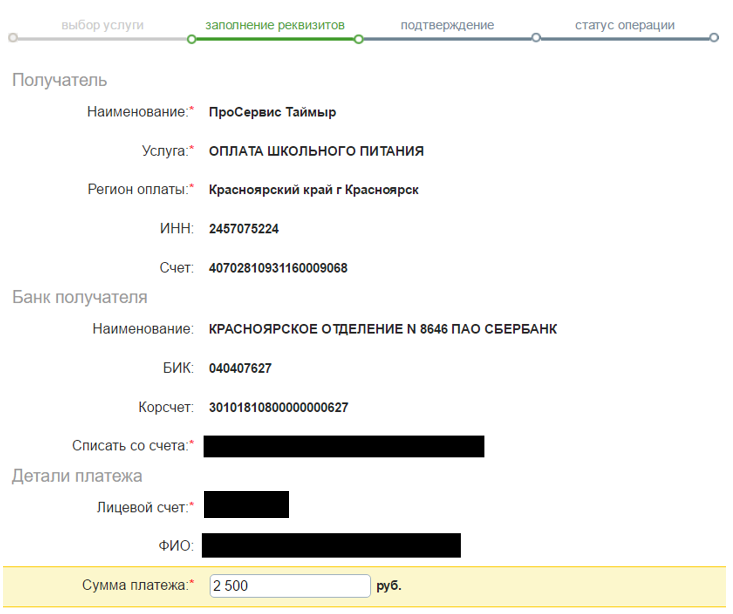 2) Оплата ЛС школьников только через операторов банка СбербанкНиже указаны реквизиты ПроСервис Таймыр, которые потребуют при оплате через оператораОбязательно также говорить номер ЛС и ФИО (ребенка), кому пополняютООО «ПроСервис Таймыр»ИНН 2457075224Красноярское отделение №8646 ПАО Сбербанк Расчетный счет407 028 109 311 600 09068